Maria Jane (Vorhees) DeyoJune 12, 1830 – June 9, 1906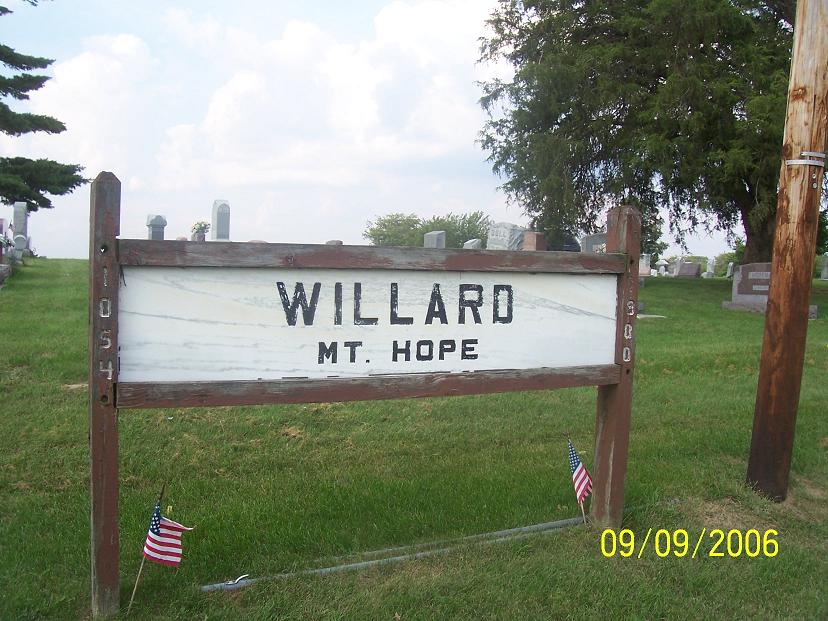 Photo of Barbara Baker AndersonRETIRED IN GOOD HEALTH
Was Found Cold in the Embrace of Death by a Grandson This Morning   Mrs. Maria Deyo, aged seventy-six years, died sometime last night at the home of Mr. and Mrs. S. J. Kelly, in Blue Creek Township. The old lady had been in the best of health during the day and had assisted in entertaining some company. She ate a hearty supper and insisted upon helping do the evening work. Before retiring to bed and about nine o'clock she inhaled the fumes of an asthma tablet and stated she felt better than for some time.    Charles Kelly, a young man about the house, went to bed about ten o'clock and passed through Mrs. Deyo's room. He then asked her if he had not better put a comforter over her and closed the window. She answered in the negative, saying it was too warm. This morning about six o'clock when the young man arose, he again looked in her room and noticed something wrong and conveyed his fears to his mother, saying he thought she was dead. The family at once went to the room and found the Mrs. Deyo was cold and had been dead for some time. They then noticed the surroundings and found the window down and a comforter over her, showing that she had arisen sometime in the night, closed the window and covered herself. She lay like one sleeping and from her features, she never struggled.    She was one of the most respected ladies in Blue Creek Township and had a host of friends, who were shocked to learn of her sudden demise.    The funeral services will be held Monday at the home and interment will be made in the Mt. Hope Cemetery. Coroner ?? was notified and with a representative of this paper drove to the Kelly home this morning to hold an inquest. However, there was nothing sensational about the lady's death, and the coroner's presence was not really necessary.Decatur Democrat, Adams County, Indiana
A weekly newspaper
Thursday, June 14, 1906 **Indiana, Death Certificates, 1899-2011
Name: Maria J Deyo 
[Maria J Vorhees] 
Gender: Female
Race: White
Age: 75
Marital status: Widow
Birth Date: 12 June 1830
Birth Place: Ohio
Death Date: 9 June 1906
Death Place: Blackcreek, Adams, Indiana , USA
Father: John Vorhees
Informant: Sam Kerby?
Burial: June 11, 1906; Mt. Hope 